בס"ד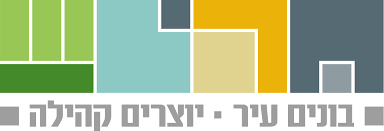 תחרות פתיחת מועדון שחמט חריש  בשיתוף מועדון "דינמו" פרדס חנה כרכורהציבור הרחב מוזמן לתחרות שחמט  רשמית ראשונה בעיר חריש!התחרות תתקיים בתאריך 14/06/2021, בשעה 19.30 במתנ"ס חריש - רחוב שהם 73, קומה 2, חריש.התחרות תתקיים במתכונת אקטיבית, כדלהלן:קצב המסעים הינו 15 דקות + 5 שניות לכל מסע.5 סיבובים לכל התחרות.שובר שיויון ראשון – ראש בראש, שובר שיויון שני – בוכהולץ קאט-1.תוצאות התחרות יועברו למד כושר ישראלי בלבד (תשלום דרך אתר איגוד השחמט הישראלי בלבד).המקום השני והשלישי יקבלו מדליה ומקום ראשון יקבל גביע + פרס מיוחד - שיעור מתנה עם אמן בינלאומי אסף גבעון.ילדים מתחת לגיל 7 יקבלו מדלית השתתפות.התחרות היא לכלל מדי הכושר, שחמטאים מדורגים ובלתי מדורגים.דמי השתתפות - 20 ש"ח לכל שחקן (ניתן לשלם במזומן, ביט ופייבוקס).כל המעוניין להשתתף נא ליצור קשר עם אלי - 0527282850, מספר המקומות מוגבל!
הנהלת המועדון שומרת לעצמה את הזכות  לערוך כל שינוי על פי שיקול דעתה.בהצלחה לכולם!!
אלי רובינשטיין                                                     ארנון חלמיש
מנהל מועדון חריש                       מנהל מועדון "דינמו" פרדס חנה כרכור 